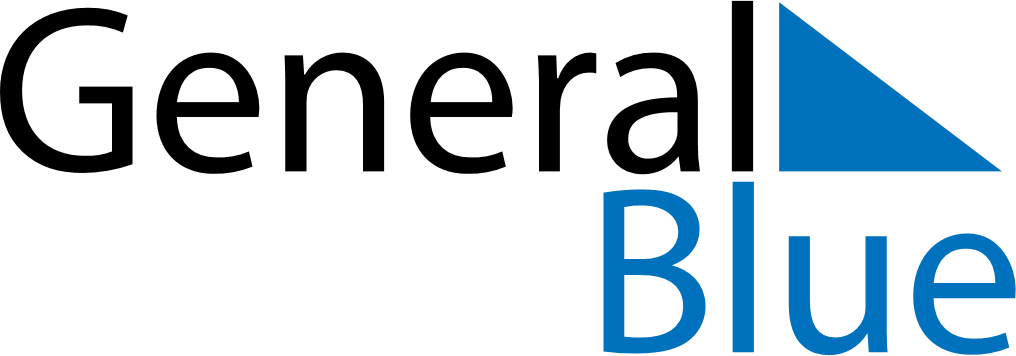 October 2022October 2022October 2022UkraineUkraineMONTUEWEDTHUFRISATSUN12345678910111213141516Defender of Ukraine Day171819202122232425262728293031